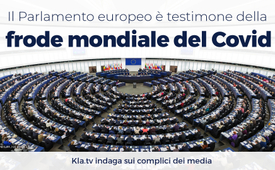 Il Parlamento europeo è testimone della frode mondiale del Covid - Kla.tv indaga sui complici dei media (di Ivo Sasek)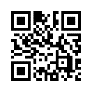 Il 19 maggio 2023, il fondatore di Kla.tv Ivo Sasek ha inviato la seguente richiesta a più di 10.000 media importanti in Germania, Svizzera e Austria.Il 19 maggio 2023, il fondatore di Kla.tv Ivo Sasek ha inviato la seguente richiesta a più di 10.000 media importanti in Germania, Svizzera e Austria.

Da Kla.TV
Con la presente chiediamo a tutti i professionisti dei media di pubblicare immediatamente questa conferenza del Parlamento europeo (www.kla.tv/26065) che smaschera le frodi mondiali del Covid. Kla.TV sta monitorando se state coprendo o meno questo genocidio svelato! La comunità mondiale, gravemente danneggiata, ha ora diritto a una verifica fino in fondo.
Sono il fondatore di Kla.TV Ivo Sasek, che dal 1977 sta davanti a Dio.

Cari telespettatori, ora osservate con attenzione insieme a Kla.TV se i media hanno dato seguito a questo appello e esercitato il loro mandato come quarto potere dello Stato. 
Vi preghiamo inoltre di prendere sul serio quanto raccomandato nella trasmissione "Riesaminazione della pandemia Covid al Parlamento europeo" citata nell'appello e di inviare al Cancelliere Scholz e ai membri del Bundestag una lettera riguardo al trattato sull'OMS.

Ascoltate ora la spiegazione concisa di Ivo Sasek, fondatore di Kla.tv, su quanto il previsto trattato OMS minacci l'esistenza.di bub/is.Fonti:-Anche questo potrebbe interessarti:#PoliticaUE - Politica UE - www.kla.tv/PoliticaUE-it

#OMS - OMS - Organizzazione Mondiale della Sanità - www.kla.tv/oms-it

#IvoSasek - Video di Ivo Sasek - www.kla.tv/ivo-sasek-it

#Coronavirus - www.kla.tv/coronavirus-itKla.TV – Le altre notizie ... libere – indipendenti – senza censura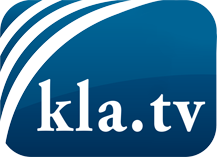 ciò che i media non dovrebbero tacerecose poco sentite, dal popolo, per il popoloinformazioni immancabili in oltre 70 lingue www.kla.tv/itResta sintonizzato!Abbonamento gratuito alla circolare con le ultime notizie: www.kla.tv/abo-itInformazioni per la sicurezza:Purtroppo le voci dissenzienti vengono censurate e soppresse sempre di più. Finché non riportiamo in linea con gli interessi e le ideologie della stampa del sistema, dobbiamo aspettarci che in ogni momento si cerchino pretesti per bloccare o danneggiare Kla.TV.Quindi collegati oggi stesso nella nostra rete indipendente da internet!
Clicca qui: www.kla.tv/vernetzung&lang=itLicenza:    Licenza Creative Commons con attribuzione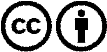 È benvenuta la distribuzione e la rielaborazione con attribuzione! Tuttavia, il materiale non può essere presentato fuori dal suo contesto. È vietato l'utilizzo senza autorizzazione per le istituzioni finanziate con denaro pubblico (Canone Televisivo in Italia, Serafe, GEZ, ecc.). Le violazioni possono essere perseguite penalmente.